Dra. Hannah Pitanga Lukashok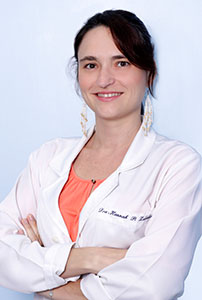 Nombre: Hannah Pitanga Lukashok. 
Fecha de Nacimiento: Septiembre, 30 – 1976.
Nacionalidad: Brasilera
Email: hannahlukashok@hotmail.com, hannah.pitanga@ieced.com.ecI.    FORMACIÓN:•    2006-2007: Formación Especializada en Hepato-gastroenterología, Universidad Claude Bernard Lyón 1, Hospital Edouard Herriot, Lyón – Francia.•    2006-2007: Diploma Universitario en Motilidad y Pruebas Funcionales Digestivas, Universidad Claude Bernard Lyón 1, Hospital Edouard Herriot, Lyón – Francia.•    2007: Entrenamiento en Capsula Endoscópica, Universidad Claude Bernard Lyón  1, Hospital Edouard Herriot, Lyón – Francia.•    2004-2005: Especialización en Endoscopia Oncológica Digestiva, en el Servicio de     Endoscopia Digestiva del Hospital de Cáncer I- Instituto Nacional del Cáncer;  Río de Janeiro – Brasil.•    2002-2004: Pos-Grado en Gastroenterología clínica y endoscópica, Hospital “Clementino Fraga Filho” – Universidad Federal de Río de Janeiro; Río de Janeiro – Brasil.•    1995-2001: Obtención del Diploma de Doctor en Medicina y Cirugía en la Universidad Federal de Rio de Janeiro, Rio de Janeiro, Brasil.II.    EXPERIENCIA PROFESIONAL :2008: Jefe del Servicio de Motilidad Digestiva del Instituto Ecuatoriano de Enfermedades Digestivas – IECED, Portoviejo – Ecuador.2006-2007: Residente en Hepato-Gastroenterología, Hospital Edouard Herriot, Lyón – Francia.2004-2005: Médico Adjunto al Servicio de Endoscopia Oncológica Digestiva del Hospital del Cáncer I – Instituto Nacional del Cáncer; Río de Janeiro – Brasil.2002 – 2004: Residente en Hepato-Gastroenterología clínica y endoscópica. Hospital “Clementino Fraga Filho” – Universidad Federal de Río de Janeiro; Rio de Janeiro – Brasil.III.    MEMBRESIAS EN SOCIEDADES PROFESIONALESMiembro de la Sociedad Americana de Endoscopia Digestiva (ASGE)Miembro de la Sociedad Ecuatoriana de Gastroenterología (SEG)